SIRCA S.p.A. – адрес предприятия: Viale Roma, 85 – 35010 SAN DONO DI MASSANZAGO (PD) – Italy – Tel. 049/9322311 r.a. – Fax 049/5797262 – Internet: www.sirca.it.SIRCA S.p,A. – это компания с системой менеджмента качества, сертифицированной  DNV согласно нормам UNI EN ISO 9001.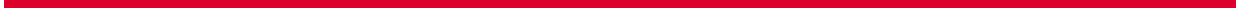 Наименование и кодOT090G30 Химический типПолиуретановый ЛКМОписание и характеристикиПолиуретановый матовый лак. Продукт пригоден для нанесения на детскую мебель, двери и иные деревянные изделия в целом. Степень блеска указана в коде продукта, после буквы «g» Дополнительное описание продуктаХимико-физические характеристикиСпособ нанесенияOT090G30: 100 весовых частейCT100: 50 весовых частей CT286: 50 весовых частейCH139: 50 весовых частейDL031: 10-30 весовых частейРабочая вязкость:  14 секунд DIN4Сушка: при  20°CЖизнеспособность: 2 часаОт пыли: 30-35 минутНа отлип: 50-60  минутШтабелирование: 24 часовРасход: 90-150 г/м²Система нанесения: распыление или airlessКоличество слоев: 1Основные свойстваПУ лак характеризуется отличной устойчивость к царапинам и гладкостью на ощупь. Продукт пригоден для нанесения на ПЭ или ПУ грунты с предварительной шлифовкой грунта бумагой зернистостью 280-320. Высохшее покрытие обладает отличными физико-химическими показателями.Основные характеристики продукта могут изменяться, в зависимости от используемого отвердителя:CT100: отвердитель для общего назначения с высокой скоростью сушки.CT286: отвердитель с более высокой скоростью сушки CH139:  отвердитель с наилучшей устойчивостью к пожелтениюDL031: средне быстрый разбавитель, пригодный для использования в случае туннельного нанесения, когда предъявляются повышенные требования к скорости сушки. Для увеличения растекаемости допускается добавление 5 % DL002M1Результаты тестирования, проведенного в соответствии с EN ISO 16000-9:2006, изделий, покрытых ПУ и акриловыми продуктами, разведенными в соответствии с техническими картами, показывают, что эмиссия ЛОС составляет менее чем 300 мкг/м3Рекомендации по хранениюХранить в прохладном, хорошо вентилируемом помещении; при температуре не превышающей 25°-28° C. Полиизоцианатные отвердители боятся высокой влажности, в случае частичного использования нужно хорошо закрывать банки и вырабатывать остатки в короткие сроки.Хранение:      12 месяцев		При хранении в оригинальных закрытых упаковках.Информация, приведённая в данной технической карте, основывается на нашем опыте и знаниях.  Фирма Sirca гарантирует заявленные физико-химические характеристики продукта при условии выполнения указанных условий.Ответственность за конечный результат применения продукта полностью лежит на пользователе, который перед применением продукта должен проверить, отвечает ли продукт его требованиям в плане безопасности, средств применения, окрашиваемых материалов и окружающих условий.Коммерческая и техническая структура фирмы Sirca всегда в Вашем распоряжении для дальнейших пояснений, касающихся правильного применения наших продуктов.ОписаниеМетод         Единицы измеренияЗначение-ДиапазонСтойкость к холодным жидкостямUNI EN 12720Класс согласно UNI 10944CТвердость по карандашуASTM D 3363Британская классификацияHBСтойкость к воздействию влажного теплаUNI EN 12721Уровень испытания4Стойкость к воздействию сухого теплаUNI EN 12722Уровень испытания5Воздействие светаUNI EN 15187Шкала серого1/2Стойкость к царапинамUNI EN 15186Newton0,7ОписаниеМетодЕдиницы измеренияЗначение-ДиапазонУдельный весI.O. 309г/см30,980±0,010Сухой остатокI.O. 371%47±1Вязкость DIN 4 при 20°CI.O. 301секунд70±5